EXEMPT JOB DESCRIPTION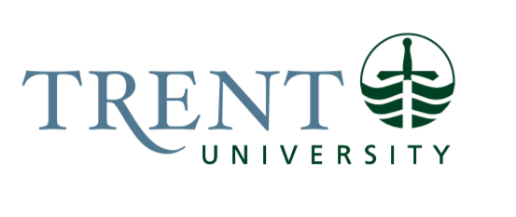 Job Title: 		Security Guard (Bata Library) Job Number:			X-322 | VIP: 1143 	Band:			EXEMPT-2SDepartment: 			Library & Archives/Risk Management	Supervisor Title: 	Manager, Campus SafetyLast Reviewed:			August 6, 2015Job Purpose:Under the general direction of the Manager, Campus Security, Manager, Library Services, and Manager, Finance & Administration, provides security services and participates in programs intended to establish and maintain a safe environment for study, research and working at the Bata Library.Key Activities:Performs assigned security, health and safety, and fire prevention duties for the Bata Library facility. Performs regular security patrols and secures the building during lock-up/closing. 	Communicates with students, faculty, staff, and visitors, and encourages the reporting of incidents, problems, or occurrences that threaten a safe environment.	Investigates, documents, and reports all security-related incidents and alarms. 	Identifies, documents, and reports potential physical and reputational risks to the Bata Library, and proactively responds following appropriate protocols.		Enforces appropriate university and Bata Library regulations and policies. Collaborates with Trent University Campus Security Guards; requests assistance if needed, or as incidents escalate.   Participates in emergency response exercises and fire drills. 			Investigates reports of faulty locking or safety systems and reports findings to supervisor.Collects and reports library occupancy data as directed.Other duties as assigned.	Education Required:Grade 12 Secondary School DiplomaValid Private Security and Investigative Services Act LicenceValid First Aid Certificate and CPR/Automated External Defibrillator (AED) CertificateEducation in a security-related program is an assetExperience/Qualifications Required:Security-related experience an assetStrong computer skills in a variety of relevant software applications (MS Office Suite, email, online forms, collaborative online workspaces, etc.)Awareness of personal safety issues, diversity and accessibility issues, and the security needs of those with special needsTraining in Non-Violent Crisis Intervention or similar programMust be able to use discretion and maintain confidentiality Ability to interact professionally and effectively with all constituencies of the Bata Library community, as well as with internal and external emergency services contactsStrong customer service skills and ability to remain calm and objective when resolving incidentsDemonstrated ability to work independently and in a team environment and with minimal supervision Demonstrated ability to exercise good judgement and to respond appropriately and effectively in stressful situationsMust be available to work evenings and weekends  Must be available, on the premises, for entire shift (including any paid breaks) to respond to emergencies when necessary Ability to regularly work aloneSome flexibility required in changing shifts to ensure adequate servicesMust be in good physical condition, be able to climb stairs, and do full security patrols of Bata LibraryMust have good report writing and notebook recording skillsSupervision:No formal supervision of others is required. Provide guidance by helping new staff to adapt to the work environment or orienting others to work processes and methods on an ad hoc basis.Working Conditions:Physical EnvironmentPrimarily working inside under normal lighting and temperature conditions. Occasional external patrols of Bata Library at night in various types of weather.Psychological EnvironmentComplaints, resistance to following rules and policies, time pressures, dealing with stressed/violent/frustrated/angry/upset/intoxicated people, interruptions, repetition of duties Job Evaluation FactorsAnalytical ReasoningThe broad range of discovered or reported incidents require the incumbent to independently consider many competing interests without the benefit of direct supervision. Incumbent must exercise judgement and “discretion” to determine best means of resolving a wide variety of security and safety-related incidents in a manner consistent with security and University policies, as well as legislation and criminal code. In order to make effective decisions, the incumbent must analyze numerous facts and factors to determine the most appropriate way to resolve the incident.  	Decision MakingThe incumbent will not be directly supervised and will be responsible as the primary Security Guard within the Bata Library. As such, they will be faced with making the initial decisions regarding security and safety of students, faculty and staff studying, working and utilizing the library spaces. They will have to decide whether to involve Trent University Campus Security Guards and/or Emergency Services. The Bata Library Security Guard will also be the point of first contact for people requesting security assistance and their initial decision-making skills will impact the safe outcome of events. Decisions that affect personal safety, up to and including death, are required to be made quickly and without immediate access to a supervisor or University policy. Incumbents must have a strong working knowledge of legislation and policy, and make sound and timely decisions. 	ImpactFailure to make appropriate decisions could result in loss of life, injury, property damage, and corresponding financial, legal and reputational impacts, potentially in the thousands or even millions of dollars. CommunicationInternal ContactStudents, staff, faculty, and community members for many security, safety, and access related issuesExamples: Rule enforcement, resolving disputes, intervening or taking reports of assaults, theft, property damage, harassment, intimidation. Security provides advice to victims of crime. Must interact with all members of the extended Trent University community in often highly emotional situations. Must be clear, reassuring, supportive yet assertive. Must have Non-Violent Crisis Intervention skills to diffuse potentially violent situations. Trent University Campus Security StaffExamples: Communicate with other Trent University Campus Security staff while on duty; attend training; provide support and assistance when requested. Library management and staffExamples: Written and verbal reports of incidents or issues encountered during shift or patrols, working collaboratively with staff on site to address issues or receive updates on procedure or policies. External Contacts:Emergency services (police, fire, EMS), contractors, visitors. Motor/ Sensory SkillsMotor Skills:Skill Type	Job RequiringKeyboarding, operating radio, mobile phone, AED, strength to ensure that NVCI protocols can be followed with no injuries.Sensory Skills:Skill Type	Job RequiringVisual      	Observation for damage, problem areas, people activity, signs of theft, often 	after dark.	Smell     	Unusual odours from areas or equipment that would indicate malfunctions, drug use.Hearing    	Listening to unusual noises that could indicate a crime in progress, alarms.  A high level of sensory awareness is required to detect problems. EffortMental Effort:Description		Job Tasks RequiredShift work 		Change of schedules due to staff levels, illness and vacations, requires 	incumbent to work nights and weekends Sensory effort  		Reacting/responding to unusual circumstances, sustained sensory awareness, monitoring external and internal Bata Library video surveillance systemsSustained attention Incident involvement can require constant attention, multiple calls 	compound thisInformation    	E-mails and telephone requests for service. Physical Effort:Description             Job Tasks RequiredWalking/Standing  	Foot patrols of all floors and internal/external spaces of Bata Library.Equipment   		Required equipment such as utility belt are heavy.